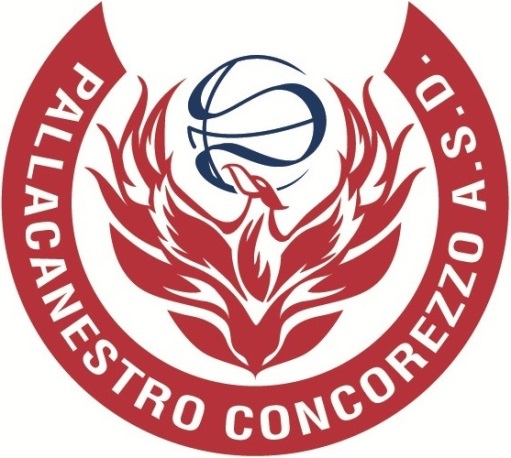  Da compilare da parte dell’atleta Da compilare da parte dell’associazione Ai sensi dell'articolo 13 del decreto legislativo 196/2003 recante disposizioni in materia di protezione dei dati personali desideriamo informarla che i dati da lei volontariamente forniti saranno trattati, da parte della Pallacanestro Concorezzo a.s.d., adottando le misure idonee a garantire la sicurezza e la riservatezza, nel rispetto della normativa sopra richiamata. Io genitore, firmando qui sotto, autorizzo l’associazione Pallacanestro Concorezzo a.s.d. a pubblicare foto sul proprio sito internet e gruppo facebook. ………………………………………………………….COGNOMENOMELUOGO DI NASCITADATA DI NASCITARESIDENZACODICE FISCALETELEFONOCELLULARE ATLETAINDIRIZZO EMAILFIRMA GENITOREQUOTA ISCRIZIONEASSICURAZIONEVISITA MEDICACARTA IDENTITA’